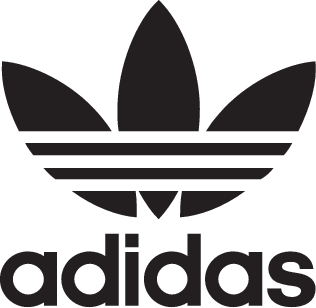 adidas + KANYE WEST announce the YEEZY BOOST 350 V2 ButterJUNE 2018 – adidas + KANYE WEST announce the YEEZY BOOST 350 V2 Butter. It will be available on June 30, 2018 with a retail price of 220$/€.The YEEZY BOOST 350 V2 Butter features a Primeknit upper, distinct center stitching, and heel tab. The midsole utilizes adidas’ innovative BOOST™ technology.The release will be available on adidas.com/YEEZY, at select adidas retail and partner locations, and on YEEZY.SUPPLY​​. A list of adidas retail and partner locations can be found at adidas.com/YEEZY. Reservations for the YEEZY BOOST 350 V2 Butter will be offered at select adidas retail locations prior to release day through the adidas Confirmed App. www.adidas.com/YEEZYYEEZY.SUPPLY#adidasOriginals@adidasOriginals